Консультация для родителей: «Чем занять ребенка дома?».Эту задачу помогут решить родители, если внимательно отнесутся к потребностям и интересам своего малыша.На седьмом году жизни мозг маленького человека, фактически, идентичен мозгу взрослого человека, кроме того, уже отлично развит опорно-двигательный аппарат. Несмотря на то, что уже полным ходом идут процессы окостенения, позвоночник малыша ещё достаточно уязвим, поэтому родителям надо внимательно следить за его правильной осанкой и предотвращать игры, опасные для этой ещё полностью не завершённой структуры тела.Наряду с этим, у детей активно развивается мускулатура, а общее развитие неразрывно связано с мелкой моторикой рук, чему, собственно, и необходимо посвящать большинство игр. В связи с этим, любая деятельность, связанная с рисованием, лепкой, созданием поделок из различных материалов, находится в приоритете.Рассматривая другие аспекты развития маленькой личности, можно рекомендовать и другие занятия ребенку в шесть или семь лет:Для улучшения логического мышления, памяти и сообразительности отлично подходит игра «Пятнашки». Также для развития логики подходят такие настольные варианты игр, как «Логические задачи», «Логическое домино», «Логика 3 в 1», «Логические квадраты».Словарный запас ребёнка в 6-7 лет довольно большой, но он ещё недостаточен для полноценного общения, но существуют игры, которые могут значительно увеличить лексикон дошкольника – «Противоположности», «Словарное лото», «Времена года» и др.Идеи для детского творчества:Симметричные картинки. Ребёнка можно научить новому интересному приёму обращения с бумагой и красками. Для этого альбомный лист складывают пополам, краски смешивают с мыльной водой, а затем кисточкой капают на сложенную бумагу. Если после этого её развернуть и прижать к прокрашенной стороне чистую, получится симметрично расположенная абстракция, которую можно дорисовывать как угодно, благо, что у ребёнка отлично работает воображение.Рисунки-абстракции. Чтобы для ребёнка уже знакомое занятие стало особенно привлекательным, можно предложить ему расчертить бумагу хаотично расположенными линиями, в результате чего на листе появятся самые разные геометрические фигуры. После этого дети могут раскрашивать их, в зависимости от своей задумки. Есть смысл попросить ребёнка сделать все детали отличными цветами, так чтобы они не соприкасались.Простые срисовки. Полезным занятием может стать срисовка картинки с детской книги или журнала – это станет первым серьёзным шагом ребёнка на стезе изобразительного искусства. Ведь, как правило, небольшие успехи имеют стимулирующее действие на сознание ребёнка, и возможно, живопись когда-нибудь станет профессией сына или дочери.Делаем оттиски. Это простое приятное времяпровождение может понравиться шестилетке. Оттиски можно делать чем угодно – вырезанными из картофеля фигурками, кубиками, крышечками от банок. Инициативу придумать новые трафареты можно доверить самому малышу, это будет развивать его интеллект, и будить фантазию.Что получится, если дорисовать? Такая творческая игра, наверняка придётся по вкусу детям. На бумаге можно изобразить любое животное, но без хвоста, ушек, лапок, но также это может быть дом без окон, машинка без колёс, деревья без листочков и многое другое. Важно, чтоб ребёнок сумел правильно дополнить рисунок и внёс что-то своё. Если детей двое, можно устроить между ними соревнования, кто сделает лучше или завершит работу раньше.Когда дело касается детского досуга, а родители не представляют, чем занять ребенка 6-7 лет дома, ребёнку можно предложить слепить не просто фигурку, но создать целую картину из теста, пластилина или специальной глины.Домашние театральные представленияДля семилетних детей большой радостью станет создание собственного домашнего театра, где можно разыгрывать небольшие спектакли на сказочные темы, а также сценки из реальной жизни. Тем более что семилетке уже не занимать ловкости, чтобы своими руками сделать персонажей и необходимые декорации. Конечно, нужно будет тщательно всё продумать, и взрослые должны обязательно помочь  осуществить такую прекрасную идею – советом, а может быть, и делом.Разумеется, ребёнок будет главным режиссёром своего маленького театра и, в первую очередь, он должен выбрать действующих героев. После этого понадобится сделать для них костюмы и сочинить сценарий.Из чего будут сделаны персонажи, также решает ребёнок. Можно выбрать несколько вариантов: из бумаги с помощью рисования или складывания, вылепленные из глины, из папье-маше.Отличным, полезным и информативным занятием для детей остаются книги, ведь дети уже умеют читать. Также не стоит отказывать ребёнку в игре с конструктором – это может быть длительное увлечение, сохраняющееся у людей на всю жизнь. Дети в 6-7 лет становятся более общительными и коммуникабельными, так что для них хороши все командные игры, как подвижные, так и настольные.Совсем несложно придумать, чем занять ребенка 6-7 лет дома – дети сами могут подать родителям массу интересных идей, остаётся только прислушаться к их мнению и правильно направить на путь дальнейших достижений, по мере сил помогая и оберегая от неосторожных действий.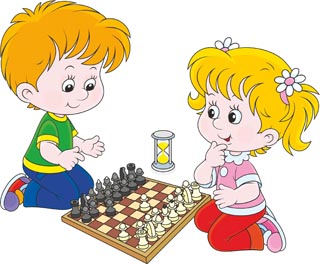 